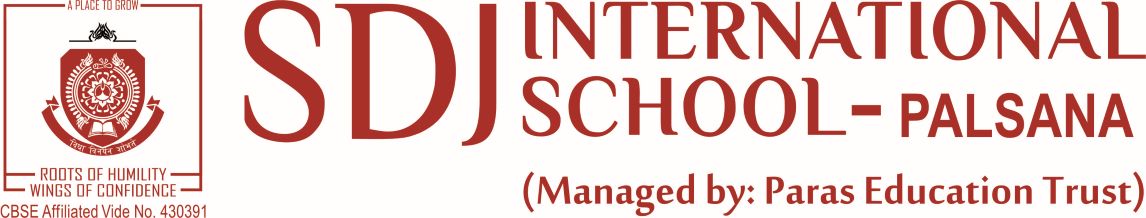 STEP - 3 [Monthly Planning – 2021-2022]Subject: Business Studies							Class: XIName of the Teacher:	 Hina PatelAPRIL (Days: 21/ 30)MAY (Days: 6/ 31 )June (Days: 17/ 30)July (Days: 25/31)Aug (Days: 23/ 31)Sep (Days: 19/ 30)October (Days: 22/ 31)November (Days: 12/ 30)December (Days: 25/ 31)January (Days: 22/ 31)February (Days: 23/ 28)March (Days: 8/ 31)L.NoCHAPTER NAME  1Nature and purpose of Business  2Forms of Business OrganisationsL.NoCHAPTER NAME  2Forms of Business OrganisationsL.NoCHAPTER NAME  2Forms of Business Organisations  3Public, Private and Global EnterprisesL.NoCHAPTER NAME  3Public, Private and Global Enterprises  4Business Services  5Emerging Modes of BusinessL.NoCHAPTER NAME   6Social Responsibility of Business and Business Ethics  7Sources of Business FinanceL.NoCHAPTER NAME  7Sources of Business FinanceL.NoCHAPTER NAME  8Small Business  9Internal TradeL.NoCHAPTER NAME  9Internal TradeL.NoCHAPTER NAME  9Internal Trade10International BusinessL.NoCHAPTER NAMEL.NoCHAPTER NAME